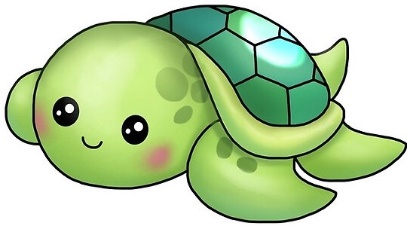 The Turtles Daily Schedule9:00-9:30am        Free Play	9:30-9:40am        Circle Time/Jesus Time*9:40-10:00am      Fine motor/Art10:00-10:15am    Diapers/Potty Break**10:15-10:40am    Wash hands/Snack Time10:40-11:10am    Outdoor Recess- Tot Lot11:10-11:45am    Wash hands/Lunch11:45-12:25pm    Art/Sensory bins/Music12:25-12:45pm    Diapers/Potty Break**12:50-1:00pm      Dismissal*On inclement weather days, our indoor recess will be from 9:30-10:00 am.*Children are NOT required to be potty trained in this class. Please let us know if they are independent with potty time and if so, when they usually “go” at home. We will try our best to continue with it at school, but, please understand we have 11 little ones and may not be able to stick to 11 different potty schedules at school.